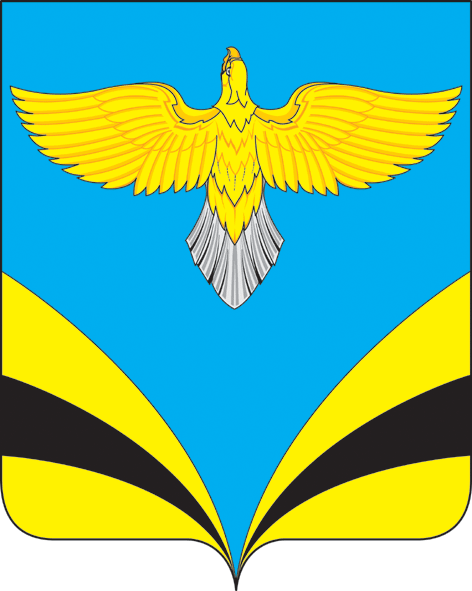            АДМИНИСТРАЦИЯ   сельского поселения Купиномуниципального района Безенчукский           Самарской области             ПОСТАНОВЛЕНИЕ     от    09  января 2019  года  № 2             с. Купино         Об  утверждении плана мероприятий по         обеспечению первичных мер пожарной          безопасности на территории сельского поселения          Купино муниципального района         Безенчукский Самарской области на 2019 год.     В соответствии с Федеральным Законом от 06.10.2003 года № 131 – ФЗ «Об общих принципах организации местного самоуправления в Российской Федерации», в соответствии с Федеральным Законом «О пожарной безопасности» от 21.12.1994г. № 69-ФЗ, Правил пожарной безопасности в Российской Федерации, зарегистрированных в Минюсте Российской Федерации  27.06.2003г. № 4838, Устава сельского поселения Купино муниципального района Безенчукский Самарской области                                              ПОСТАНОВЛЯЮ:Утвердить план мероприятий по обеспечению первичных мер пожарной безопасности на территории сельского поселения Купино муниципального района Безенчукский Самарской области на 2019 год согласно приложению.Опубликовать настоящее Постановление в газете «Вестник сельского поселения Купино», разместить на официальном сайте администрации сельского поселения Купино в сети Интернет.Настоящее постановление вступает в силу на следующий день после его официального  опубликования.Контроль за  исполнением настоящего постановления оставляю за собой.Глава сельского поселения Купино                                  И.Д. Девяткина                       Н.А. Доронина8(846) 76 42247Приложение к  Постановлению   от  09.01.2019 г. № 2ПЛАН МЕРОПРИЯТИЙ  ПО ОБЕСПЕЧЕНИЮ ПЕРВИЧНЫХ МЕР ПОЖАРНОЙ БЕЗОПАСНОСТИ НА ТЕРРИТОРИИ СЕЛЬСКОГО ПОСЕЛЕНИЯ КУПИНОМУНИЦИПАЛЬНОГО РАЙОНА БЕЗЕНЧУКСКИЙ САМАРСКОЙ ОБЛАСТИ  на 2019 год.№ п/пНаименование мероприятияОтветственные исполнителиСрокисполнения1.Организационно – правовое обеспечение первичных мер пожарной безопасности  (Правила, Постановления, Инструкции), Информирование  сотрудников мерам пожарной безопасности в соответствии с нормативными документами по пожарной безопасностиАдминистрация поселенияпостоянно2.Организация и проведение весеннего и осеннего месячника по уборке территории населенных пунктов сельского поселения;Оперативное привлечение населения к тушению пожаров с применением необходимых средств (ведра, лопаты, багры, топоры)Администрация поселения, руководители организаций,жители поселенияапрель- май,сентябрь - октябрь3.Рассмотрение вопроса об обеспечении первичных мер пожарной безопасности на заседании Собрания представителей, сходах, встречах граждан.Администрация поселения, руководители организацийсогласнопланаработы4.Поддержание в рабочем состоянии средств пожаротушения:а) ремонт и установка пожарных гидрантов;б) обозначение мест расположения пожарных гидрантов.Администрация поселенияпостоянно5.Обновление минерализованных полос около населенных пунктов, лесополос, пожароопасных объектов; Очистка несанкционированных свалокАдминистрация поселения ГУП СО «Купинское» По мере схода снега и готовности почвыпостоянно6.Организация и проведение работ по опиловке сухих деревьев, окос сорной растительности в МКДООО «Нептун»согласно графика работ7.Проведение работы по обучению населения мерам пожарной безопасности и пропаганде в области пожарной безопасности:а)подготовка и распространение наглядной информации о мерах пожарной безопасности среди населения;б) проведение инструктажа по пожарной безопасности с жителями поселения;в)  в) организовать комиссионныепроверки частного жилого сектора, в ходе которых особое внимание обратить на состояние мест проживания лиц, состоящих на профилактическом учете, в том числе злоупотребляющих спиртными напитками.г) установка стендов и обновление материала по вопросам пожарной безопасностид) организация и проведение семинаров, лекций для школьников по основам пожарной безопасности;е) изготовление и распространение памяток, листовок на противопожарную тематику.Администрация поселенияАдминистрацияпоселенияАдминистрация поселенияАдминистрация поселения, административная комиссия  р-на ( по согласованию)Администрация поселенияАдминистрация школыпостояннопостояннопостоянноиюнь – сентябрьпостоянномай, сентябрь8.Организация работы с населением  по наличию средств пожаротушения: иметь во дворе емкость с водой, ящик с песком и противопожарное оборудование ведро, лопату и лестницу.Администрация поселения;жители населенных пунктовмай – октябрь9.Освещение в средствах массовой информации (газета «Вестник с/п Купино») информаций по противопожарной тематике и на сайте АдминистрацииАдминистрацияпоселенияпостоянно10.Организация и проведение совещаний, «круглых столов» со старостами сел, руководителями предприятий, организаций всех форм собственности по вопросам пожарной безопасности на территории с/п КупиноАдминистрацияпоселенияв течении года11.Организовать проведение проверок территории сел на предмет выявления и ликвидации стихийно организованных свалок, сгораемых отходов мусораАдминистрацияпоселенияежеквартально12.Подготовить и разработать План противопожарных мероприятий на летний пожароопасный период на территории поселения в соответствии с законодательством Российской Федерации.Администрация поселениямай 2019 г.